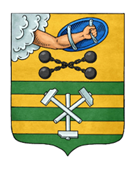 ПЕТРОЗАВОДСКИЙ ГОРОДСКОЙ СОВЕТ18 сессия 29 созываРЕШЕНИЕот 16 июня 2023 г. № 29/18-253О внесении изменений в решение Петрозаводскогогородского Совета от 23 марта 2018 г. № 28/14-288«Об определении специально отведенных мест и перечняпомещений на территории Петрозаводского городского округадля проведения встреч депутатов с избирателямии порядка их предоставления»В целях реализации Федерального закона от 07.06.2017 № 107-ФЗ
 «О внесении изменений в отдельные законодательные акты Российской Федерации в части совершенствования законодательства о публичных мероприятиях», в соответствии с Федеральным законом от 08.05.1994 № 3-ФЗ
 «О статусе сенатора Российской Федерации и статусе депутата Государственной Думы Федерального Собрания Российской Федерации», Федеральным законом от 06.10.2003 № 131-ФЗ «Об общих принципах организации местного самоуправления в Российской Федерации», Федеральным законом от 19.06.2004 № 54-ФЗ «О собраниях, митингах, демонстрациях, шествиях и пикетированиях», на основании Устава Петрозаводского городского округа Петрозаводский городской Совет:РЕШИЛ:Внести в Решение от 23.03.2018 № 28/14-288 «Об определении специально отведенных мест и перечня помещений на территории Петрозаводского городского округа для проведения встреч депутатов с избирателями и порядке их предоставления» (далее - Решение) следующие изменения:1. В приложении № 1 к Решению пункт 1 изложить в следующей редакции:«										                   ».2. В приложении № 2 к Решению в строке 16 слова «МВСОУ «Центр образования» заменить словами «МОУ «Средняя общеобразовательная школа № 26».1.- Главная площадь (в районе примыкания улицы Пионеров к Петрозаводскому шоссе)Председатель Петрозаводского городского Совета                                       Н.И. ДрейзисГлава Петрозаводского городского округа                          В.К. Любарский